О признании утратившим силу некоторых постановлений Главы Североуральского городского округа и Администрации 
Североуральского городского округаРуководствуясь частью 1 статьи 157 Жилищного кодекса Российской Федерации, постановлением Региональной энергетической комиссии Свердловской области от 31.07.2019 № 84-ПК «Об утверждении нормативов потребления коммунальной услуги по отоплению на территории Свердловской области», Администрация Североуральского городского округа ПОСТАНОВЛЯЕТ:1. Признать утратившими силу: 1) постановление Главы Североуральского городского округа от 07.04.2010 № 373 «Об утверждении на территории Североуральского городского округа нормативов потребления коммунальных услуг для граждан, проживающих 
в жилых помещениях, не оборудованных приборами учета независимо от вида жилищного фонда»;2) постановление Главы Североуральского городского округа от 29.12.2010 № 1684 «О внесении изменений в постановление Главы Североуральского городского округа от 07.04.2010 № 373 «Об утверждении на территории Североуральского городского округа нормативов потребления коммунальных услуг для граждан, проживающих в жилых помещениях, не оборудованных приборами учета независимо от вида жилищного фонда»;3) постановление Главы Североуральского городского округа от 24.01.2012 № 75 «О внесении изменений в нормативы потребления коммунальных услуг для граждан, проживающих в жилых помещениях, необорудованных приборами учета независимо от вида жилищного фонда, утвержденных постановлением Главы Североуральского городского округа от 07.04.2010 № 373 «Об утверждении на территории Североуральского городского округа нормативов потребления коммунальных услуг для граждан, проживающих в жилых помещениях, не оборудованных приборами учета независимо от вида жилищного фонда»;4) постановление Администрации Североуральского городского округа 
от 12.09.2012 № 1253 «О признании утратившим силу пунктов со 2 по 6 приложения к постановлению Главы Североуральского городского округа 
от 07.04.2010 № 373 «Об утверждении на территории Североуральского городского округа нормативов потребления коммунальных услуг для граждан, проживающих в жилых помещениях, не оборудованных приборами учета независимо от вида жилищного фонда»;5) постановление Администрации Североуральского городского округа 
от 23.01.2012 № 70 «Об утверждении на территории Североуральского городского округа порядка оплаты населением потребленной тепловой энергии на нужды централизованного отопления жилья».2. Установить, что настоящее постановление вступает в силу с 01 января 2020 года.3. Опубликовать настоящее постановление в газете «Наше слово» и 
на официальном сайте Администрации Североуральского городского округа.Глава Североуральского городского округа	                                         В.П. Матюшенко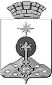 АДМИНИСТРАЦИЯ СЕВЕРОУРАЛЬСКОГО ГОРОДСКОГО ОКРУГА ПОСТАНОВЛЕНИЕАДМИНИСТРАЦИЯ СЕВЕРОУРАЛЬСКОГО ГОРОДСКОГО ОКРУГА ПОСТАНОВЛЕНИЕ26.08.2019                                                                                                         № 870                                                                                                        № 870г. Североуральскг. Североуральск